STARTING IN SEPTEMBER 2022Are you looking for a way to stay focussed, motivated and continue your CTA journey at your own pace?JOIN A PHYSIS SCOTLAND ONLINE EXAM PREPARATION/CPD GROUPMaintaining focus and motivation in the exam prep period can often prove challenging for students when they have completed their formal TA training. To this end, Physis Scotland is delighted to announce we will be offering an ongoing Exam Preparation Group (6 days over 10 months) starting in September 2022 to support students who are preparing for their CTA exam. The group will be facilitated by Helen Rowland, TSTA.The group will be open to trainees who have completed four years of core TA training. It will be a closed group and have a maximum of 8 members.All members of the groups will be in regular clinical supervision and will be engaged in preparation for their CTA exam.The format is structured to focus on the skills and tasks of the CTA exam process, whilst enable you to feel confident in demonstrating your work as a counsellor and/or psychotherapist.Joining an Exam Preparation/CPD Group will enable you to:Do transactional analysis through presentation and analysis of tapesDevelop your identity as a practitioner through presentations of theory of your own choice/interestExtend your knowledge of TA and the psychotherapeutic process through planned teaching by your trainerFeel stimulated, stretched, focussed, and motivated as you work towards achieving your goalSupervise each other’s practice – a fantastic way to develop a meta-view of psychotherapeutic workFamiliarise yourself with the CTA oral exam processesReceive group support and discussion about the CTA Written Exam preparationParticipate in a mock exam – either candidate or examinerLearn tools and techniques to help you manage any anxiety around being observed and assessedDiscuss ethical dilemmasConsider practical issues such as which recording equipment to useFamiliarise yourself with the marking criteriaReceive supervision on the exam process.The content of the days will be contracted for at the beginning of each day, depending on the needs and wants of the group members.The group will meet online from 10.00 to 5.00 on Fridays. The dates are as    follows:Please note that all training groups including Exam Preparation Groups run subject to a minimum number of participants.The fee for the group will be £480 (equivalent to £80 per full day group). This may be paid in one instalment due by 20th August 2022 or by 3 instalments spread as followsPlease note that the full fee remains payable if you decide to withdraw from the course or exit early.To secure your place in the exam prep group, please complete and return the attached form to enquiries@physisscotland.co.uk by 20th August 2022.REGISTRATION FOR EXAM PREPARATION GROUPConditions of RegistrationI have completed all due assignments from my advanced trainingI have achieved my Diploma ExamI am in regular supervision with a TA supervisor  I am in regular therapy complying with UKCP and UKATA requirementsI am a student or contractual trainee member of UKATAPayment OptionsPlease tick the appropriate box:I am self-funded and wish to pay for the course by a single payment of £480 by 20/08/2022 or by 3 instalments of £160.00 on the following dates - 20/08/2022, 01/02/2023, 01/05/2023  ORI am sponsored by a charity in the voluntary sector or by an organisation, please invoice the charity or organisation for the group fee Organisation __________________________________________________________________________________Authorising Official __________________________________ Order no. ________________________________Address _______________________________________________________________________________________Telephone ___________________________ Email ___________________________________________________Making Your PaymentPayments can be made by Bank Transfer to Physis Scotland, Acc number: 16931057, Sort Code: 09-01-29 or by sending post-dated cheques for your full balance or instalment amounts made payable to Physis Scotland.  Please tick which option you would like:BACS Transfer on or before the agreed dates outlined above  Post-dated Cheques (enclosed with this registration) Please register me for the Exam Preparation Group I have read and agree with the Conditions of Registration and I have selected the terms of payment and provided details of any sponsoring organisation (if applicable). If I decide to withdraw from the course, I understand that the full fee remains payable.Signed ____________________________  Name __________________________       /     /2022Phone______________________________ Email ________________________________Address _____________________________________________________________________________Registration forms should be returned no later than 20th August 2022.Best wishes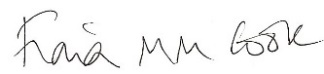 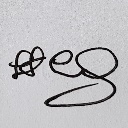 Fiona Cook and Fiona FirmanDirectors of TrainingPhysis ScotlandTA Exam Prep GroupSept 20222Nov4Jan 20236Mar1May5July7Date Instalment Amount 20th August 2022£1601st February 2023£1601st May 2023£160